Exkurze v ZD MečeřížV rámci projektu "Cestou přírodovědných a technických oborů napříč Středočeským krajem" se žáci oboru Zemědělec-farmář zúčastnili exkurze a přednášky vedené odborníky z praxe, která se uskutečnila v Zemědělském družstvu Mečeříž pod vedením lektora pana Novotného.
Tato výuková exkurze byla pro žáky velkým přínosem, neboť si sami mohli prohlédnout a vyzkoušet si ovládání připravené zemědělské techniky. V programu byly stroje pro přípravu půdy, stroje na předseťovou přípravu, secí stroje, postřikovače, sklízecí mlátičky, posklizňová linka a instruktážní jízda traktory značky John Deere vyšších výkonových tříd.Pro žáky byl připraven výklad odborníků, kteří popsali jednotlivé konstrukce a funkce strojů a traktorů. Největším zážitkem byl samochodný vyorávač řepy Ropa Euro Tiger a prohlídka posklizňové linky na obilí.Bc. Ivana Kadeřábková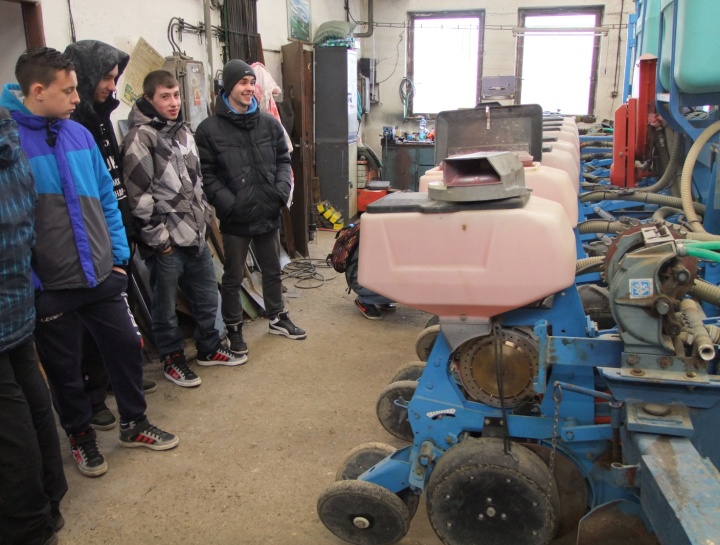 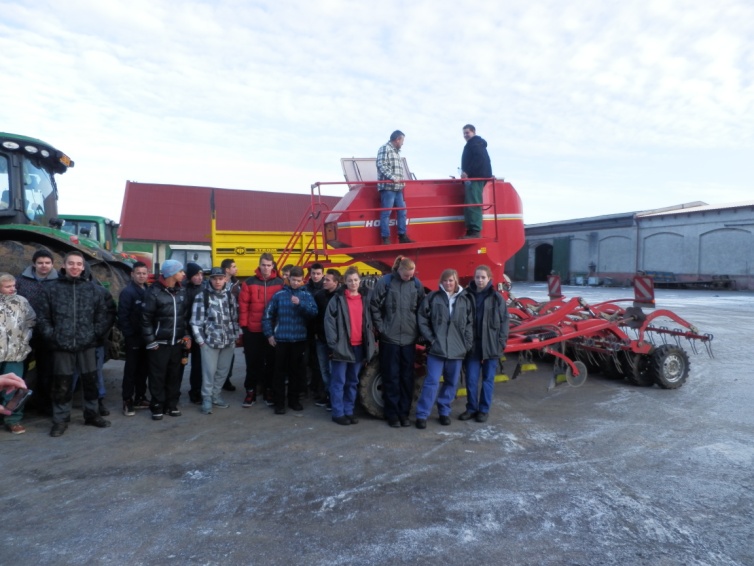 